PROGRAMMA FORMATIVO IN PROGETTAZIONE COMUNITARIA 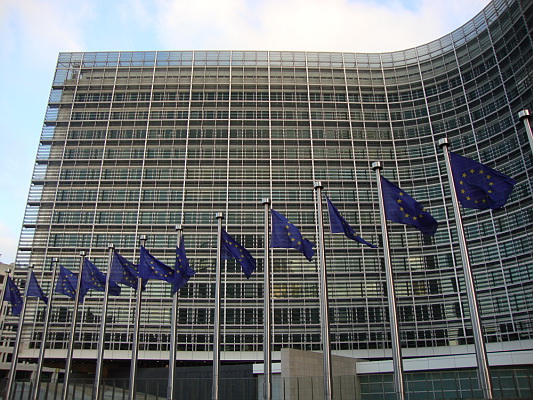 EUROPEAN COMMISSION                       SOLIDARIETA’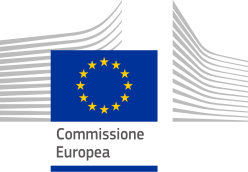 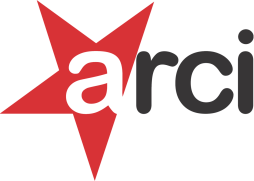  DIRECTORATE – GENERAL REGIONAL AND URBAN POLICYPROGETTO  No2019CE16BAT195 EXPANDING HORIZONS – Support and information measures relating to the EU Cohesion policy                                         Capitolo 1°                                             Capitolo 3°                                                                 Progettazione le modalità per reperire le informazioni sui vari programmi e fondi disponibili nei diversi settori di finanziamento e per l’utilizzo dei data-base utili alla costruzione di un progetto;  Elaborazione e sviluppo dell’idea-progetto Redazione del progetto e compilazione guidata dei formulari (call facilitata – Europa per i cittadini)PARTENARIATO Strutturazione ed esposizione delle proposte di budget  Cofinanziamento del progetto  Gestione dei rapporti con l’ufficio competente                                                   La rendicontazioneLa rendicontazione forfettaria sempliceLa rendicontazione di un progetto transnazionaleLa rendicontazione di un progetto di cooperazioneCriteri di selezione dei giustificativi eleggibili a rendicontazioneLe spese generali, gli imprevistiLe percentuali di ripartizione del budgetI criteri di eleggibilità del cofinanziamento di cassa e di risorse                                                             Il progettoIndividuazione di un progetto di facile scritturaUso collegiale dei lavori di gruppo L’dea del progetto, il suo sviluppo, la ricerca del partenariato, il budget, l’attuazione, la sostenibilità, la ricaduta sui territori, la disseminazioneLa rendicontazioneIndividuazione del progetto da scrivere (sulla base delle difficoltà oggettive) tra i progetti sotto indicati:Programmi UE 2014/2020Afis 2014-2020 Cosme 2014-2020 Diritti uguaglianza e cittadinanza 2014-2020 Erasmus + 2014-2020 Europa Creativa 2014-2020 Europa per i cittadini 2014-2020 Fondo Asilo e Migrazione 2014-2020  Giustizia 2014-2020 Horizon 2014-2020 Meccanismo per collegare l'Europa 2014-2020 (MCE) Meccanismo Unionale di protezione civile Programma per l'ambiente e l'azione per il Clima (LIFE) 2014-2020 Programma per l'Occupazione e l'Innovazione sociale. (EaSI) 2014-2020 Programma salute per la crescita 2014-2020                                                   Capitolo 5°TEST DI VALUTAZIONE ED INDICE DI GRADIMENTO DEL CORSOCompilazione del formulario di un progetto semplice a finanziamento diretto, scelto tra i programmi menzionati ed individuati dai docenti e discenti sulla base del grado di apprendimento scaturito dal master nel suo complessoCompilazione del BudgetPresentazione del progetto alla scadenza del bando comunitario presso la Commissione EuropeaIn previsione una visita alle Istituzioni Comunitarie a Bruxelles: Comitato delle Regioni, Comitato Economico e Sociale, Parlamento Europeo, Commissione Europea                      Nozioni fondamentali dell’Unione Europea  Le Istituzioni, gli organismi e le Agenzie dell’Unione Europea al servizio delle realtà locali  Gli strumenti giuridici, le procedure legislative e le fonti di   informazione  Il sistema finanziario dell’Unione  Il bilancio dell’Unione ed i criteri di ripartizione tra gli Stati Membri Le Direzioni Generali della Commissione Europea  Come si costruisce il Bilancio dell’Unione, la differenza tra i finanziamenti diretti ed indiretti L’Europa dei 27, il processo di allargamento, le   ricadute sui singoli Stati , la Brexit, conseguenze negative per l’Europa                                          LE ISTITUZIONI COMUNITARIE   Il Parlamento Europeo La Commissione Europea Il Comitato delle Regioni  Il Comitato Economico e Sociale  La Banca Europea di Investimento  La Corte di Giustizia  La politica dell’EURO I parametri di Maastricht                                              Capitolo 4°  